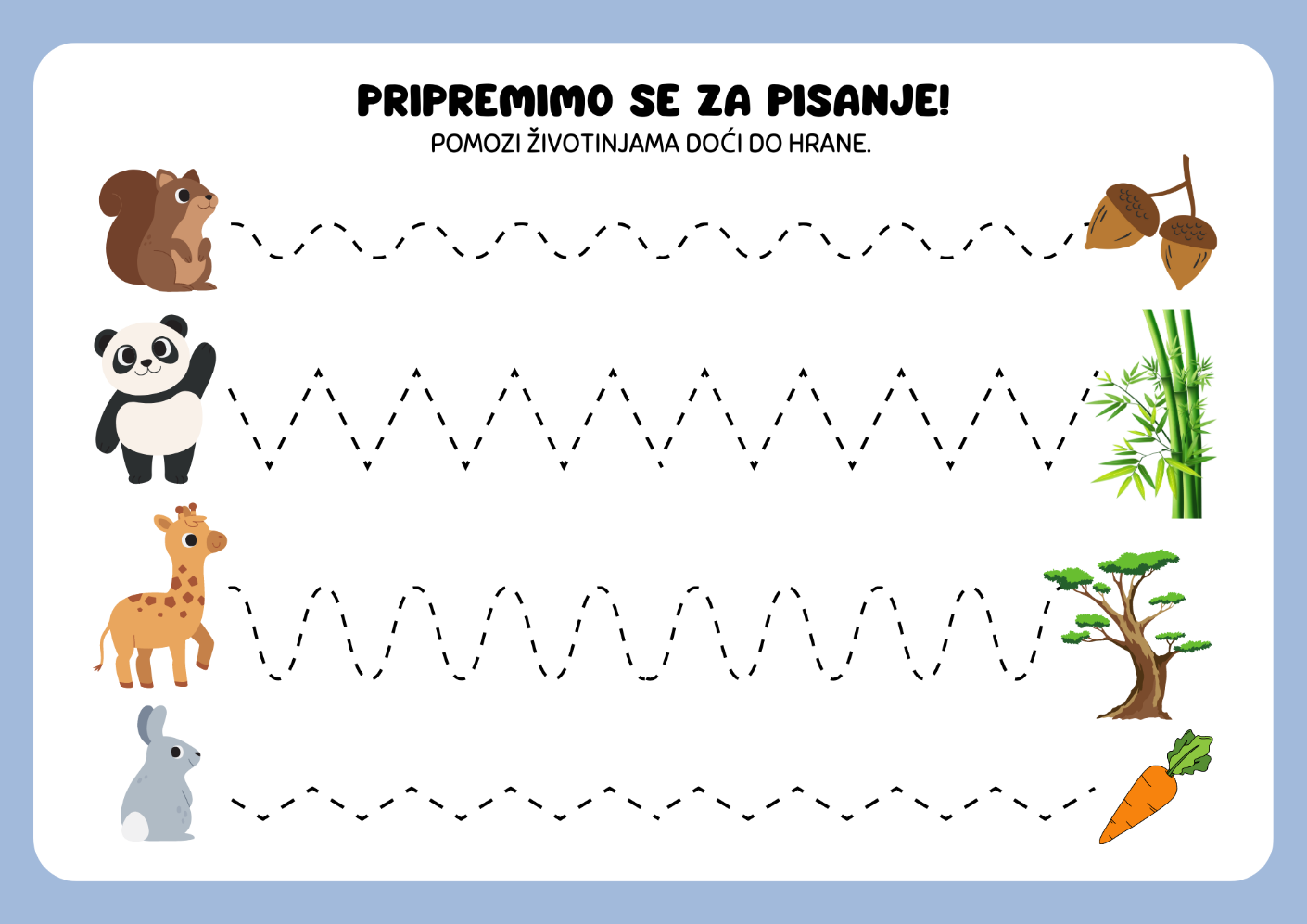 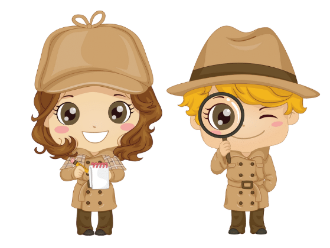  ISTRAŽI! ČIME SE JOŠ HRANE ŽIVOTINJE NA ILUSTRACIJAMA? SVOJE ODGOVORE NACRTAJ U STUPAC SA ŽIVOTINJAMA. 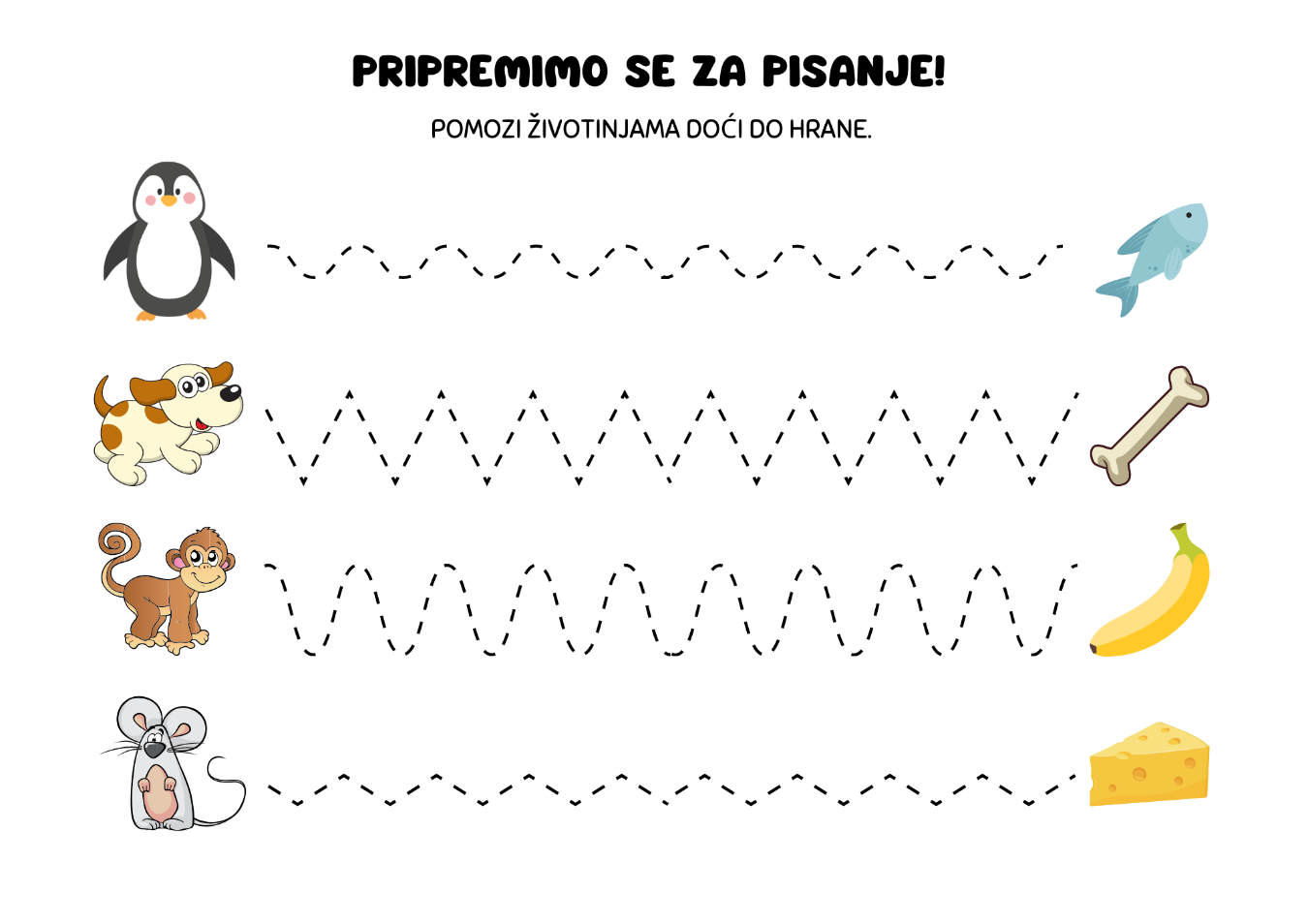 ISTRAŽI! 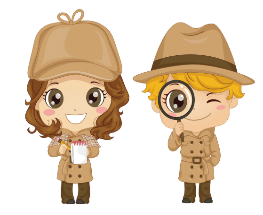 ČIME SE JOŠ HRANE ŽIVOTINJE NA ILUSTRACIJAMA? SVOJE ODGOVORE NACRTAJ U STUPAC SA ŽIVOTINJAMA. 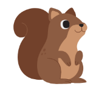 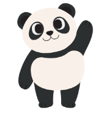 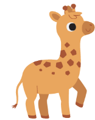 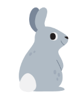 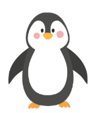 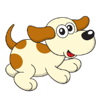 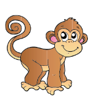 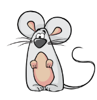 